Pesquisa de preço:Referente aos Combustíveis no mês de janeiro para cidade de Campina Grande - PB.Campina GrandeJaneiro de 2023© 2023. Fundo Municipal de Defesa de Direitos Difusos PROCON de Campina Grande/PBÉ permitida a reprodução parcial ou total desta obra, desde que citada a fonte.  EXPEDIENTECombustível 
Relatório da Pesquisa de Preços de Combustíveis para o mês de dezembro.Ano 2023Prefeito do Município de Campina Grande/PBBruno Cunha LimaVice-prefeito do Município de Campina Grande/PBLucas RibeiroProcuradoria Geral do MunicípioAécio MeloCoordenador Executivo do Procon de Campina Grande –PBSaulo Muniz de Lima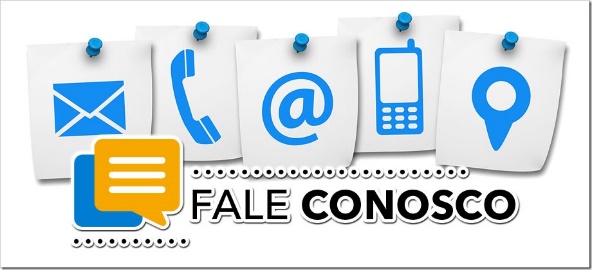 Elaboração de Conteúdo:Saulo Muniz De LimaCoordenador Executivo do Procon de Campina Grande – PB.
Pesquisa de Campo e Estatística:Pesquisador estagiário: Joseferson da Silva BarretoAluno extensionista: Vitoria Soares de SouzaOrientador: Ricardo Alves de OlindaDepartamento de Estatística- UEPB CCT- Centro de Ciência e TecnologiaProjeto Gráfico e DiagramaçãoAssessoria de ComunicaçãoApresentaçãoA pesquisa de combustíveis referente ao mês de dezembro foi realizada no dia 05 em 46 postos de combustíveis do município de Campina Grande/PB.  O relatório elaborado pelo Fundo Municipal de Defesa dos Direitos Difusos PROCON de Campina Grande em parceria com o Departamento de Estatística da Universidade Estadual da Paraíba (UEPB) apresenta os preços que estão sendo cobrados para a Gasolina Comum (G.C), Gasolina Aditivada (G.A), Etanol (E), Diesel Comum (DS-500), Diesel S-10 (S-10) e o Gás Natural Veicular (GNV). O objetivo do material é o de servir como referência ao consumidor campinense na hora de abastecer seus veículos. Para análise científica dos preços foi utilizada a Estatística Descritiva que é um ramo da estatística que aplica várias técnicas para descrever e sumarizar um conjunto de dados. E para o tratamento dos dados e análises dos resultados foi utilizado uma planilha eletrônica.Resultados
Nesta seção serão apresentados os principais resultados da pesquisa de preços de combustíveis realizada pelo Procon Campina Grande/PB.2.1 Preço Médio: Para conhecermos a média de preços foi feita uma análise descritiva (Figura 1) para cada um dos seis tipos de combustíveis pesquisados, tendo como resultado os valores apresentados a seguir: Figura 1: Preço médio dos combustíveis (dezembro/2022).
Fonte: PROCON Municipal de Campina Grande-PB.2.2 Menor e Maior Preço: Sobre a variação de preços para cada tipo de combustível, o Etanol (E) apresentou uma variação de 22.28%   entre os estabelecimentos visitados, chegando aos 80 centavos de diferença entre o menor e o maior preço encontrado. Já a gasolina comum apresentou uma diferença de 45 centavos entre o menor e o maior preço.                                                       Tabela 1 Variação de preço dos combustíveis entre o menor e o maior preço  Fonte: PROCON Municipal de Campina Grande-PB.2.3 Comparação com a pesquisa anterior (dezembro/2022): Foi utilizado o preço médio de cada combustível nas respectivas datas de interesse. Gasolina Comum: o preço médio do litro de gasolina comum se manteve constante, custando cerca de R$ 4,723 nessa última pesquisa;Gasolina Aditivada: o preço médio do litro da gasolina aditivada passou de R$ 4,865 para R$ 4,863 nessa última pesquisa, ou seja, sofreu uma redução de 0,04%Etanol: o preço médio do litro de etanol passou de R$ 3,649 para R$ 3,792 nessa última pesquisa, ou seja, sofreu um aumento de 3,92%.Diesel Comum: o preço médio do litro do diesel comum passou de R$   6,242 para R$ 6,213 nessa última pesquisa, ou seja, sofreu uma redução de 0,46%.Diesel S-10: o preço médio do litro do diesel S-10 passou de R$ 6,407 para R$ 6,370 nessa última pesquisa, ou seja, sofreu uma redução de 0,58%.Gás Natural Veicular: o preço médio do metro cúbico do gás natural veicular passou de R$ 4,890 para R$ 4,690 nessa última pesquisa, ou seja, sofreu uma redução de 4,09%.Para uma melhor compreensão observe a tabela a seguir:Tabela 2: Comparação com o mês anterior (dezembro/2022).                    Fonte: PROCON Municipal de Campina Grande-PBAnexo3.1 Relação dos postos de combustíveis com preços mais atrativos: Com o objetivo de informar ao consumidor a identificar os revendedores que no momento da pesquisa possuíam o preço mais atrativo para cada combustível, segue a tabela com os respectivos endereços.Tabela 4: Estabelecimentos com os menores preços       Fonte: PROCON Municipal de Campina Grande-PB.3.2 Relação gráfica dos postos de combustíveis com preços mais atrativos:A seguir (Figura 2), podemos observar a representação espacial dos postos de combustíveis participantes da pesquisa do município de Campina Grande- PB, como também seus respectivos endereços e valores (Quadro 1): Figura 2: Representação espacial dos postos de combustíveis de Campina Grande-PB (Janeiro/2023) 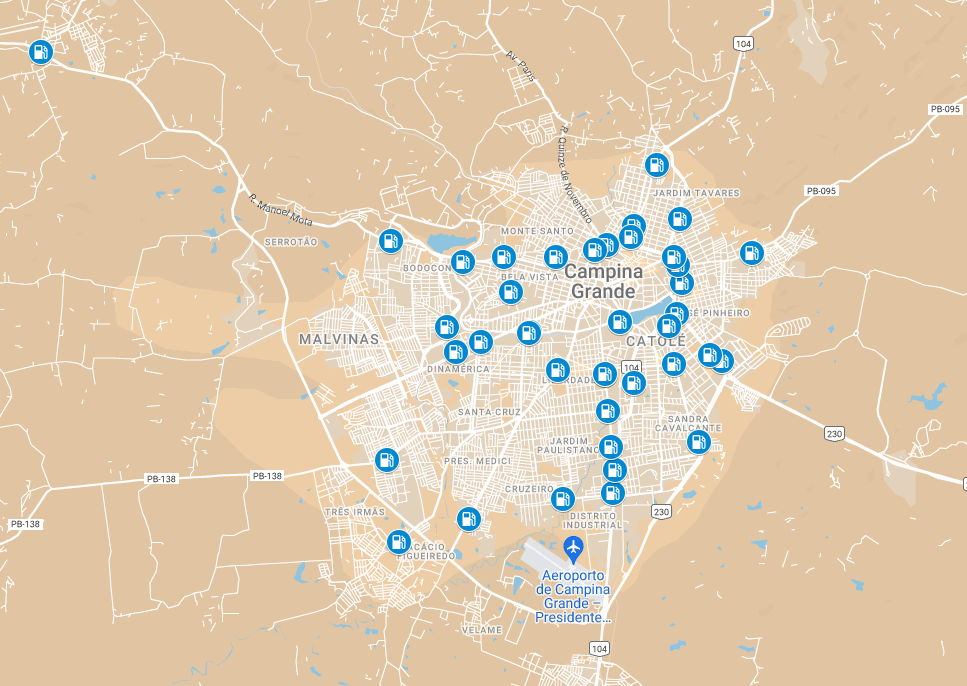     Fonte: PROCON Municipal de Campina Grande-PB.Na figura (3) está a representação espacial dos postos de gasolina com os preços mais atrativos para o consumidor campinense:Figura 3: Representação espacial dos postos de combustíveis com os preços mais atrativos em Campina Grande-PB (janeiro/2023) 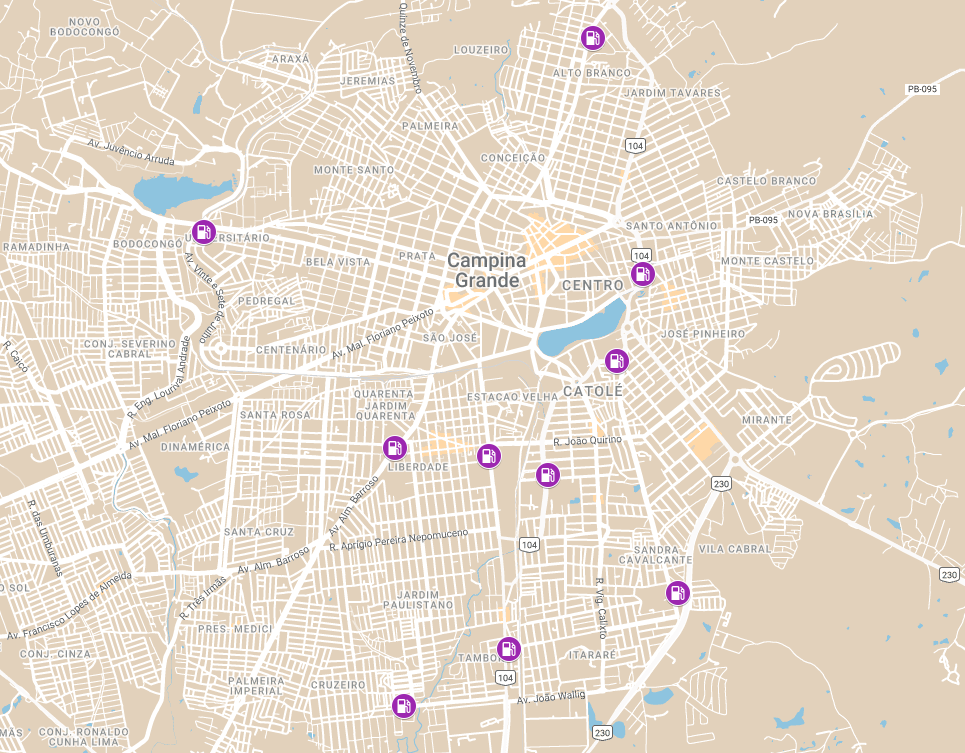        Fonte: PROCON Municipal de Campina Grande-PB.E para uma melhor compreensão segue um quadro resumo com a relação Quantidade de postos e o Valor cobrado pela gasolina comum.Tabela 5: Relação de quantidade de postos e valores cobrados pala gasolina comum.  Fonte: PROCON Municipal de Campina Grande-PB.                               3.3- Relação geral dos postos de combustíveisA seguir está a relação dos postos de combustíveis participantes da pesquisa:Quadro 1: Relação dos postos de combustíveis participantes da pesquisa (janeiro/2023):Data da coleta 05 de janeiro de 2023	Legenda:NT – Não temG.C – Gasolina Comum	           E – Etanol		           DS-10 – Diesel S-10
G.A – Gasolina Aditivada		    DS-500 – Diesel Comum	    GNV – Gás Natural Veicular1. Apresentação42. Resultados52.1 Preço Médio.52.2 Menor e Maior preço.52.3 Comparação com o mês anterior (dezembro-2022) 63. Anexo73.1 – Relação dos postos de combustíveis com preços mais atrativos.73. 2 - Relação gráfica dos postos de combustíveis com preços mais atrativos.3.3- Relação geral dos postos de combustíveis        108Comparativo de Preço Entre os CombustíveisComparativo de Preço Entre os CombustíveisComparativo de Preço Entre os CombustíveisComparativo de Preço Entre os CombustíveisComparativo de Preço Entre os CombustíveisCombustíveisMenor Preço (R$)Maior preço (R$)DiferençaVariaçãoG.CR$ 4,640R$ 5,090R$ 0,4509.7%G.AR$ 4,640R$ 4,990R$ 0,3507.54%ER$ 3,590R$ 4,390R$ 0,80022.28%DR$ 5,980R$ 6,490R$ 0,5108.53%S-10R$ 6,170R$ 6,690R$ 0,5208.43%GNVR$ 4,690R$ 4,690R$ 0,0000%Comparação com o Mês de Dezembro 2022Comparação com o Mês de Dezembro 2022Comparação com o Mês de Dezembro 2022Comparação com o Mês de Dezembro 2022Comparação com o Mês de Dezembro 2022CombustíveisDezembro/2022Janeiro/2023DiferençaVariaçãoG.CR$ 4,723R$ 4,723R$ 0,0000,00%G.AR$ 4,865R$ 4,863-R$ 0,002-0,04%ER$ 3,649R$ 3,792R$ 0,1433,92%DR$ 6,242R$ 6,213-R$ 0,029-0,46%S-10R$ 6,407R$ 6,370-R$ 0,037-0,58%GNVR$ 4,890R$ 4,690-R$ 0,200-4,09%CombustíveisPostosBandeiraEndereçoBairroPreços (R$)G.CRomaAleRua Quebra Quilos, 47.CentroR$ 4,640G.CSão Luiz IIIIpirangaRua Consul Joseph Noujain Habbi, 1001.CatoléR$ 4,640G.CSão Luiz VShellRua Inácio Pedro Diniz, 115.CatoléR$ 4,640G.AGSBrancaRua Isabel Barbosa de Araújo, S/N.Sandra CavalcanteR$ 4,640EAlmiranteIpirangaAv. Almirante Barroso, 634.LiberdadeR$ 3,590EMaia(São joaquim)AleRua Da Independência, 525.São JoséR$ 3,590DMSBrancaRua Avani Casemiro de Albuquerque, 20.Alto BrancoR$ 5,980S-10DistritoBrancaAv. João Wallig, 2304.Distrito industrialR$ 6,170GNVMáster gásBrancaAv. Assis Chateaubriand, 2675.LiberdadeR$ 4,690GNVSão MarcosIpirangaAv. Assis Chateaubriand, 878.LiberdadeR$ 4,690GNVUnigásBrancaRua Joaquim Caroca, 517.UniversitárioR$ 4,690Preço (R$)Quantidade de EstabelecimentosPercentual  de Estabelecimentos  AmostradosR$ 4,64030.07 %R$ 4,65030.07 %R$ 4,67010.02 %R$ 4,68020.04 %R$ 4,690240.52 %R$ 4,78020.04 %R$ 4,79070.15 %R$ 4,84010.02 %R$ 4,89020.04 %R$ 5,09010.02 %total460.99 %Pesquisa de preço de combustíveisPesquisa de preço de combustíveisPesquisa de preço de combustíveisPesquisa de preço de combustíveisPesquisa de preço de combustíveisPesquisa de preço de combustíveisPesquisa de preço de combustíveisPesquisa de preço de combustíveisPesquisa de preço de combustíveisPesquisa de preço de combustíveisPostos de CombustíveisBandeiraEndereçoBairroPreçosPreçosPreçosPreçosPreçosPreçosPostos de CombustíveisBandeiraEndereçoBairroG.CG.AEDS-10GNVAnel do brejoBrancaRua Dr. Vasconcelos, 127.Alto BrancoR$ 4,650R$ 4,650R$ 3,890R$ 6,150R$ 6,190NTAlmiranteIpirangaAv. Almirante Barroso, 634.LiberdadeR$ 4,690R$ 4,890R$ 3,590NTR$ 6,290NTAmigãoBrancaAv. Assis Chateaubriand, 2980.Distrito industrialR$ 4,690R$ 4,690R$ 3,890R$ 6,090R$ 6,190NTAvenidaIpirangaAv. Assis Chateaubriand, 1600.LiberdadeR$ 4,650R$ 4,990R$ 3,680R$ 6,090R$ 6,290NTBandeirantesBrancaRua Epitácio Pessoa, 385.CentroR$ 4,8404,,85R$ 3,890NTR$ 6,390NTCentenárioIpirangaR. Francisco Lopes,432CentenárioR$ 4,690NTR$ 3,690NTR$ 6,490NTDomingosSettaAv. Dep. Raimundo Asfora, 1699Três irmãsR$ 4,780R$ 4,780R$ 3,790R$ 6,090R$ 6,190NTDistritoBrancaAv. João Wallig, 2304.Distrito industrialR$ 4,670R$ 4,690R$ 3,870R$ 6,070R$ 6,170NTFechineShell Rua Roza Gonzaga de Luna, 80.BodocongóR$ 4,790NTR$ 3,790R$ 6,190NTNTFRSBrancaAv. Pres. Getúlio Vargas, 1367.PrataR$ 4,690R$ 4,890R$ 3,790R$ 6,290NTNTJEIPIRANGARUA FRANCISCO ANTÔNIO DO NASCIMENTO, 584.Nova BrasíliaR$ 4,690R$ 4,890NTNTNTNTLaís XIIAleAv. Dinamérica Alves Correia, 325.Santa RosaR$ 4,690R$ 4,990R$ 3,790R$ 6,490R$ 6,590NTMaia(São joaquim)AleRua Da Independência, 525.São JoséR$ 4,690NTR$ 3,590NTR$ 6,490NTMaríliaIpirangaAv. Professor Almeida Barreto, 201.LiberdadeR$ 4,690R$ 4,990R$ 3,680NTR$ 6,290NTMáster gásBrancaAv. Assis Chateaubriand, 2675.LiberdadeR$ 4,680NTR$ 3,670NTNTR$ 4,690MonumentoIpirangaAv. Pref. Severino Bezerra Cabral, 38.CatoléR$ 4,690R$ 4,890R$ 3,690R$ 6,290R$ 6,390NTMC  RodoviárioBrancaR. Dom Pedro II, 148CentroR$ 4,690R$ 4,790R$ 3,780NTR$ 6,690NTMSBrancaRua Avani Casemiro de Albuquerque, 20.Alto BrancoR$ 4,680R$ 4,680R$ 3,790R$ 5,980R$ 6,190NTNova CampinaBrancaR. Acácio Figueiredo, 1613Três IrmãsR$ 4,890R$ 4,930R$ 3,990R$ 6,390R$ 6,590ntPadre CiceroIpirangaAv. Assis Chateaubriand, 44.LiberdadeR$ 4,690NTNTR$ 6,090R$ 6,290NTPadre Cícero IIpirangaRua Manoel Mota, 635.BodocongóR$ 4,690NTR$ 3,690R$ 6,090R$ 6,290NTPortalBrancaRua Alice Menezes dos Santos, 45.Três irmãsR$ 4,890R$ 4,930R$ 3,990R$ 6,390R$ 6,590NTPonto cem ReisBRRua João Alves de Oliveira, 327.CentroR$ 4,650R$ 4,850R$ 3,790NTR$ 6,190NTRodo ParaíbaBrancaAv. Juscelino Kubitschek 3000.VelameR$ 4,790R$ 4,890R$ 3,840R$ 6,190R$ 6,390NTRomaAleRua Quebra Quilos, 47.CentroR$ 4,640NTR$ 3,680NTR$ 6,290NTSanto AntônioBrancaRua Tavares Cavalcante, 655.CentroR$ 4,690NTR$ 3,820NTR$ 6,190NTSão JoséBRAv. Francisco Lopes de Almeida, 1665Três IrmãsR$ 4,790R$ 4,990R$ 3,990R$ 6,290R$ 6,490NTSão JoséBRRua João Quirino, 895.CatoléR$ 4,790NTR$ 3,890NTR$ 6,590NTSão LuizShellAv. Manoel Tavares, 710.Alto BrancoR$ 4,6904,,89R$ 3,780NTR$ 6,190NTSão Luiz IIpirangaRua Almeida Barreto, 1950.CentenárioR$ 4,6904,89R$ 3,790NTR$ 6,290NTSão Luiz IIIIpirangaRua Consul Joseph Noujain Habbi, 1001.CatoléR$ 4,640R$ 4,840R$ 3,780NTR$ 6,240NTSão Luiz VShellRua Inácio Pedro Diniz, 115.CatoléR$ 4,640R$ 4,840R$ 3,780NT R$ 6,390NTSão MarcosIpirangaAv. Assis Chateaubriand, 878.LiberdadeR$ 4,690R$ 4,790R$ 3,690R$ 6,450R$ 6,490R$ 4,690São VicenteIpirangaRua Getúlio Vargas, 684.CentroR$ 4,690R$ 4,990R$ 3,690R$ 6,490R$ 6,590NTSertõesIpirangaAv. Mal. Floriano Peixoto, 2770.CentenárioR$ 4,690R$ 4,890R$ 3,690R$ 6,090R$ 6,290NTShoppingBRAv. Pref. Severino Bezerra Cabral, 1225.MiranteR$ 4,790R$ 4,940R$ 3,890NTR$ 6,590NTUnigásBrancaRua Joaquim Caroca, 517.UniversitárioR$ 4,790R$ 4,830R$ 3,790NTR$ 6,490R$ 4,690UniversitárioBRAv. Aprigio Veloso, 334.BodocongóR$ 4,690R$ 4,890R$ 3,690R$ 6,290R$ 6,490NTViadutoIpirangaRua Jiló Guedes, 665.Santo AntônioR$ 4,690R$ 4,890R$ 3,690R$ 6,090R$ 6,190NTVieiraBrancaBR-230, 319 São José da MataR$ 5,090NTR$ 4,390NTR$ 6,590NTPaulistanoIpirangaAv.Jorn.Assis chateaubriand, 2292Jardim PaulistanoR$ 4,690R$ 4,990R$ 3,680R$ 6,190R$ 6,190NTPosto PresidenteIpirangaR.João Suassuna ,579CentroR$ 4,790R$ 4,790R$ 3,790R$ 6,480R$ 6,590NTSanto Antônio BrancaRodovia BR 230,s/nTrês IrmãsR$ 4,690NTR$ 3,990R$ 6,190R$ 6,290NTGSBrancaRua Isabel Barbosa de Araújo, S/N.Sandra CavalcanteR$ 4,690R$ 4,640R$ 3,730R$ 6,040R$ 6,420NTSanta AnaIpirangaAv.Pref.Severino Bezerra cabral, 950CatoléR$ 4,690R$ 4,990R$ 3,690R$ 6,190R$ 6,290NTPOSTO SULDOSTE Branca PROXIMO AO POSTO DOMINGOVelameR$ 4,780R$ 4,890R$ 3,790R$ 6,090R$ 6,190NT